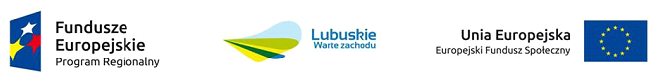 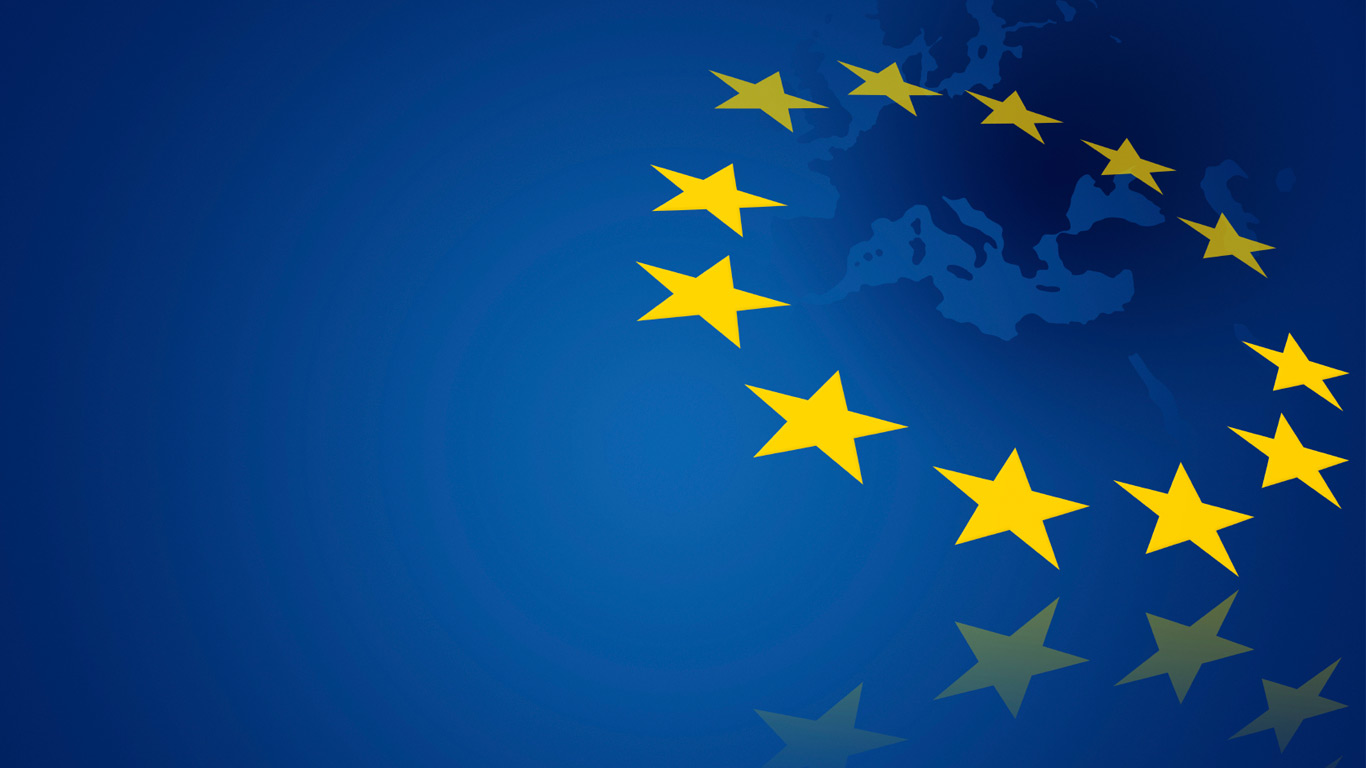 POWIATOWY URZĄD PRACY W ZIELONEJ GÓRZErealizuje projekt Rozwój zawodowy osób bezrobotnych powyżej 30 roku życia (III)w ramachRegionalnego Programu Operacyjnego - Lubuskie 2020Oś Priorytetowa 6. Regionalny rynek pracy Działanie 6.1. Aktywizacja zawodowa osób bezrobotnych oraz poszukujących pracy 
 i jednocześnie nie posiadających zatrudnienia realizowana przez powiatowe urzędy pracyW ramach projektu oferujemyDotacje na rozpoczęcie działalności gospodarczejDotacja na rozpoczęcie działalności gospodarczej skierowana jest do osób w wieku powyżej 30 roku życia, zarejestrowanych w Powiatowym Urzędzie Pracy w Zielonej Górze, objętych I i II profilem pomocy, znajdujących się w szczególnej sytuacji na rynku pracy, tj.:kobiet,osób niepełnosprawnych,osób długotrwale bezrobotnych zgodnie z definicją określoną w projekcie – nieprzerwanie przez okres ponad 12 m-cy (wlicza się również okres przed rejestracją),osób o niskich kwalifikacjach (do poziomu ISCED 3 tj.: poziomu szkoły średniej z wyłączeniem szkół policealnych i wyższych),osób powyżej 50 roku życia.W pierwszej kolejności zrekrutowane zostaną:osoby o niskich kwalifikacjach tj. osoby do wykształcenia średniego bez policealnego 
i wyższego,osoby długotrwale bezrobotne:w wieku powyżej 30 roku życia, pozostające bez pracy nieprzerwanie przez co najmniej 
12 miesięcy.Wnioski dostępne są na stronie internetowej PUP w Zielonej Górze http://www.pup.zgora.pl/articles/index/213/dokumenty-i-druki-do-pobrania oraz w siedzibie PUP przy ul. Batorego 126 A - pokój 406 (tel. 68 456 56 73 - dotacje) lub Filii PUP w Sulechowie, ul. Niepodległości 15
(tel. 68 385 07 64) oraz Filii PUP w Nowogrodzie Bobrzańskim, ul. Słowackiego 11 tel. 68 329-09-62 w. 144.Powyższe wnioski będą przyjmowane do wyczerpania limitu środków przeznaczonych na ten cel.Zapraszamy osoby bezrobotne spełniające warunki do udziału w projekcieDotacje na rozpoczęcie działalności gospodarczejzaplanowano dla 60 osób, w tym dla 33 kobiet